Name _________________________________				Period_____Date________________________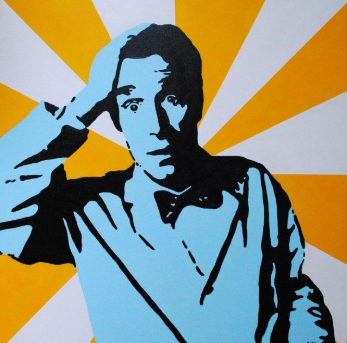    Bill Nye: Chemical ReactionsWhen some chemicals get together they ______________________________.Chemical reactions happen when ______________________________hook together.When oxygen and steel wool reacted, ______________________________was given off when the electrons recombined with other electrons.Fire is a reaction between chemicals in _____________________________with __________________________ in the air, which gives off ___________________________.In the homemade fire extinguisher, the reaction of baking soda and vinegar makes ______________________________that puts out flame.When deadly ______________________________and ______________________________ join together they form delicious ______________________________, or salt.The color and twinkling of fireworks depends on the specific _________________________ or _________________________ that is burned.When baking soda and water react with heat, ______________________________ of carbon dioxide are produced which help make a cake fluffy.An ice pack works because when the chemicals inside it mix, the reaction takes up energy in the form of _____________________, so what you feel is _________________________.Write 3 examples of chemical reactions from the video that are not mentioned above.1.2. 3.